Serang, .............................. 2021Yang terhormat,Ketua Panitia Seleksi Terbuka Jabatan Pimpinan Tinggi PratamaPemerintah Kota Serangdi –         SERANGPerihal	: 	Lamaran Mengikuti Seleksi Terbuka Pengisian Jabatan Tinggi PratamaSehubungan dengan pengumuman Nomor : …………………………………………….…… tanggal ……………………………… tentang pelaksanaan Seleksi Terbuka Jabatan Pimpinan Tinggi Pratama di Lingkungan Pemerintah Kota Serang, saya yang bertanda tangan di bawah ini: Nama	:	…………………………………………………………………………………..…………………………………………………………………………………..………………………………………………………………NIP	:	…………………………………………………………………………………..…………………………………………………………………………………..………………………………………………………………Pangkat, Gol/Ruang	:	…………………………………………………………………………………..…………………………………………………………………………………..………………………………………………………………Jabatan saat ini	:	…………………………………………………………………………………..…………………………………………………………………………………..………………………………………………………………Unit/instansi 	:	…………………………………………………………………………………..…………………………………………………………………………………..………………………………………………………………Alamat e-mail	:	…………………………………………………………………………………..…………………………………………………………………………………..………………………………………………………………No. HP/WA Aktif	:	…………………………………………………………………………………..…………………………………………………………………………………..………………………………………………………………Mengajukan diri untuk mengikuti Seleksi Terbuka Jabatan Pimpinan Tinggi Pratama di Lingkungan Pemerintah Kota Serang, untuk jabatan : …………………………………..…………………………………………………..…………………………………………………..…………………………………………………..Sebagai bahan pertimbangan, turut saya lampirkan sebagai berikut:Pas Foto terbaru berwarna ukuran 4 x 6 cm sebanyak 4 (empat) lembar dengan latar belakang warna biru;Fotocopy Surat Keputusan Kenaikan Pangkat Terakhir yang telah dilegalisir;Fotocopy Surat Keputusan Pengangkatan dalam Jabatan Pimpinan Tinggi Pratama yang pernah dan/atau sedang diduduki atau Fotocopy Surat Keputusan dalam Jabatan Fungsional Tertentu Ahli Madya yang telah dilegalisir;Fotocopy Ijazah terakhir yang telah dilegalisir;Fotocopy Sertifikat Dikat Kepemimpinan Administrator (Diklat Kepemimpinan Tingkat III) yang telah dilegalisir (Khusus Jabatan Administrator);Fotocopy Laporan Harta Kekayaan Penyelenggara Negara (LHKPN) tahun terakhir;Fotocopy pelaporan pajak tahunan dengan bukti print out SPT tahun 2021;Fotocopy Penilaian Prestasi Kerja Tahun 2019 dan Tahun 2020;Asli Surat Keterangan Sehat Jasmani dan Rohani, dan bebas Narkoba Zat Adiktif dari dokter Rumah Sakit Pemerintah;Asli Daftar Riwayat Hidup lengkap bermaterai Rp. 10.000;Asli Pakta Integritas yang telah ditandatangani bermaterai Rp 10.000;Asli Surat Rekomendasi dari Pejabat Pembina Kepegawaian;Asli Surat Pernyataan tidak pernah atau sedang dijatuhi hukuman disiplin tingkat sedang atau tingkat berat, serta tidak pernah dan/atau sedang dalam proses peradilan pidana bermaterai Rp. 10.000;Asli Surat Pernyataan Tidak memiliki afiliasi atau menjadi anggota Partai Politik bermaterai Rp. 10.000;Asli Surat Penyataan Keabsahan dokumen bermaterai Rp. 10.000;Demikian saya sampaikan, atas perkenan dan perhatiannya diucapkan terima kasih.Hormat saya,materai Rp. 10.000,- &ttd(…….....nama lengkap………)NIP. xxxxxxxx xxxxxxx x xxx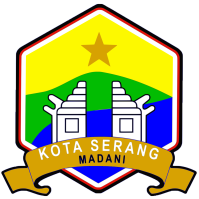 PEMERINTAH KOTA SERANGPAKTA INTEGRITASYang bertanda tangan di bawah ini, saya:Nama	:	…………………………………………………………………………………..…………………………………………………………………………………..…………………………………………………NIP	:	…………………………………………………………………………………..…………………………………………………………………………………..…………………………………………………Pangkat, gol. ruang	:	…………………………………………………………………………………..…………………………………………………………………………………..…………………………………………………Jabatan saat ini	:	…………………………………………………………………………………..…………………………………………………………………………………..…………………………………………………Unit/instansi 	:	…………………………………………………………………………………..…………………………………………………………………………………..…………………………………………………dengan mengingat sumpah jabatan, menyatakan kembali komitmen saya sebagai berikut:Saya akan selalu menjaga citra dan kredibilitas Pemerintah Kota Serang melalui pelaksanaan tata kerja yang jujur, transparan dan akuntabel serta objektif untuk mendorong peningkatan kinerja serta keharmonisan antar pribadi, sesuai Kode Etik dan Pedoman Perilaku sesuai jabatan yang saya emban dan atau Peraturan Pemerintah Nomor 53 Tahun 2010 tentang Disiplin Pegawai Negeri Sipil; Senantiasa berusaha memenuhi standar kerja profesi, meningkatkan kompetensi, serta menggunakannya dalam pelaksanaan tugas dengan kecakapan (proficiency), serta kecermatan dan kehati-hatian secara professional (due professional care);Memberi contoh kepatuhan terhadap peraturan perundang-undangan dalam melaksanakan tugas kepada sesama pegawai di lingkungan kerja saya secara konsisten;Berperan secara pro aktif dalam upaya pencegahan dan pemberantasan korupsi, kolusi dan nepotisme, serta tidak melibatkan diri dalam perbuatan tercela;Tidak melakukan perbuatan yang bertentangan dengan norma agama dan kesusilaan, serta tidak terlibat dalam penyalahgunaan Narkoba;Tidak meminta atau menerima pemberian (gratifikasi) secara langsung atau tidak langsung terkait dengan jabatan atau pekerjaan, yang tidak sesuai dengan ketentuan yang berlaku;Menghindarkan pertentangan kepentingan (conflict of interest) dalam melaksanakan tugas;Akan menyampaikan informasi penyimpangan integritas serta turut menjaga kerahasiaan saksi atas pelanggaran peraturan yang dilaporkannya;Apabila saya melanggar hal-hal tersebut di atas, saya siap menerima konsekuensinya.Demikian Pakta Integritas ini saya buat, untuk dipergunakan sebagaimana mestinya.KOP SURATSURAT PERSETUJUAN KEPALA INSTANSI/BUPATI/WALIKOTA/GUBERNUR*)UNTUK MENGIKUTI SELEKSI TERBUKA JABATAN PIMPINAN TINGGI PRATAMADI LINGKUNGAN PEMERINTAH KOTA SERANGYang bertanda tangan di bawah ini:Nama 	:	……………………………………………………………………..……………………………………………………………………..……………………………………………………………………..NIP 	:	……………………………………………………………………..……………………………………………………………………..……………………………………………………………………..Pangkat/Gol. Ruang	:	……………………………………………………………………..……………………………………………………………………..……………………………………………………………………..Jabatan 	:	……………………………………………………………………..……………………………………………………………………..……………………………………………………………………..Unit Kerja/Instansi  	:	……………………………………………………………………..……………………………………………………………………..……………………………………………………………………..selaku Kepala Intansi/Bupati/Walikota/Gubernur*):Nama 	:	……………………………………………………………………..……………………………………………………………………..……………………………………………………………………..NIP 	:	……………………………………………………………………..……………………………………………………………………..……………………………………………………………………..Pangkat/Gol. Ruang	:	……………………………………………………………………..……………………………………………………………………..……………………………………………………………………..Jabatan 	:	……………………………………………………………………..……………………………………………………………………..……………………………………………………………………..Unit Kerja/Instansi 	:	……………………………………………………………………..……………………………………………………………………..……………………………………………………………………..menyatakan dengan sebenarnya bahwa yang bersangkutan memenuhi syarat untuk mengikuti Seleksi Terbuka Jabatan Pimpinan Tinggi Pratama di Lingkungan Pemerintah Kota Serang Provinsi Banten dan menyetujui yang bersangkutan untuk mengikuti kegiatan seleksi dimaksud. KOP SURATSURAT PERNYATAAN TIDAK SEDANG MENJALANI HUKUMAN DISIPLIN DAN PROSES PERADILAN PIDANAYang bertanda tangan di bawah ini:Nama 	: 	………………………………………………………………………………………………………………………………………………………………………………………………………………NIP	: 	………………………………………………………………………………………………………………………………………………………………………………………………………………Pangkat/Gol. Ruang	:	………………………………………………………………………………………………………………………………………………………………………………………………………………Jabatan 	: 	………………………………………………………………………………………………………………………………………………………………………………………………………………Unit Kerja 	: 	………………………………………………………………………………………………………………………………………………………………………………………………………………menyatakan dengan sebenarnya bahwa saya  tidak pernah dijatuhi hukuman pidana, hukuman disiplin tingkat sedang dan/atau tingkat berat, tidak sedang menjalani hukuman disiplin/tidak sedang dalam proses pemeriksaan hukuman disiplin, serta tidak sedang dalam proses peradilan pidana.Surat Pernyataan ini dibuat untuk memenuhi persyaratan dalam rangka mendaftarkan diri mengikuti Seleksi Terbuka Pengisian Jabatan Tinggi Pratama di Pemerintah Kota Serang, Provinsi Banten.		Serang, ……………………….2021   *) coret yang tidak perluDAFTAR RIWAYAT HIDUPKETERANGAN PERORANGAN*) Ditulis dengan huruf Kapital/Balok dan tinta hitamPENDIDIKANPendidikan di dalam dan luar negeriKursus/Pelatihan di dalam dan luar negeriRIWAYAT PEKERJAANRiwayat Kepangkatan dan Golongan Ruang PenggajianTANDA JASA/PENGHARGAANRIWAYAT KELUARGAIsteri/SuamiAnakOrang Tua KandungSaudara KandungBapak/Ibu MertuaKETERANGAN ORGANISASIKETERANGAN LAIN-LAINDemikian daftar riwayat hidup ini saya buat dengan sesungguhnya dan apabila di kemudian hari terdapat keterangan yang tidak benar saya bersedia dituntut di muka pengadilan serta bersedia menerima segala tindakan yang diambil oleh Instansi Pemerintah.…………………, …………………………………Yang Membuat(……………………………………………………)NIP. ………………………………………………PERHATIAN :1.   Pada bagian *) Harus ditulis dengan tangan sendiri, menggunakan hurup Kapital/balok dan tinta hitam.2.   Pada bagian **) diisi hanya jika CPNS/PNS/Pensiunan PNSSURAT PERNYATAANSaya yang bertandatangan di bawah ini :Nama  	:	……………………………………………………………………………..……………………………………………………………………………..……………………………………………………………………NIP	:	……………………………………………………………………………..……………………………………………………………………………..……………………………………………………………………Pangkat/Gol. Ruang 	:	……………………………………………………………………………..……………………………………………………………………………..……………………………………………………………………Jabatan	:	……………………………………………………………………………..……………………………………………………………………………..……………………………………………………………………Unit Kerja	:	……………………………………………………………………………..……………………………………………………………………………..……………………………………………………………………menyatakan dengan sebenarnya bahwa saya tidak memiliki Afiliasi dan/atau menjadi Anggota Partai Politik.Surat Pernyataan ini saya buat untuk memenuhi persyaratan dalam rangka pendaftaran mengikuti Seleksi Terbuka Pengisian Jabatan Pimpinan Tinggi Pratama di lingkungan Pemerintah Kota Serang Provinsi Banten Tahun 2021.Saya bersedia menerima konsekuensi hukum apabila pernyataan diri ini di kemudian hari terdapat kesalahan.Surat Pernyataan Kebenaran Dan Keabsahan DokumenYang bertanda tangan dibawah ini : Nama 	: 	…………………………………………………………………………….…………………………………………………………………………….………………………………………………………NIP 	: 	…………………………………………………………………………….…………………………………………………………………………….………………………………………………………Pangkat/Gol. Ruang	:	…………………………………………………………………………….…………………………………………………………………………….………………………………………………………Jabatan 	: 	…………………………………………………………………………….…………………………………………………………………………….………………………………………………………Nama Instansi 	: 	…………………………………………………………………………….…………………………………………………………………………….………………………………………………………Alamat Instansi 	: 	…………………………………………………………………………….…………………………………………………………………………….………………………………………………………Telepon/Fax /HP	: 	…………………………………………………………………………….…………………………………………………………………………….………………………………………………………Dengan ini kami menyatakan dengan sesungguhnya bahwa semua informasi yang disampaikan dalam seluruh dokumen serta lampiran-lampirannya adalah benar dan merupakan kesatuan yang tidak dapat dipisahkan. Apabila diketemukan dan/atau dibuktikan adanya penipuan/pemalsuan atas informasi yang kami sampaikan, maka kami bersedia dikenakan dan menerima penerapan sanksi. Demikian surat pernyataan kebenaran dan keabsahan data ini kami buat untuk digunakan sebagaimana semestinya dan atas perhatiannya diucapkan terima kasih. Serang,  ………………………. 2021Yang Menyatakan,(………..nama lengkap……………..)NIP. xxxxxx xxxxxx x xxxSerang, ………………….2021Mengetahui,Pembuat PernyataanKepala BKPSDMRITADI, S.Sos, M.Si(……..nama lengkap……..)NIP. 19650824 198801 1 002NIP. xxxxxx xxxxxx x xxx................, ....................... 2021Mengetahui dan MenyetujuiKepala Intansi/Bupati/Walikota/Gubernur*)..........................................NIP. ………………………..Mengetahui,KEPALA BKPSDM/BKPP/BKDPROV./KAB/KOTA/INSTANSI/LEMBAGA*) ……………….……………………………….NIP. 19590614 198503 1 013Yang Membuat Pernyataan,(…….Nama Lengkap……..)NIP. xxxxxx xxxxxx x xxx1.Nomor Induk Kependudukan (NIK)Nomor Induk Kependudukan (NIK)2.NamaNama3.Kabupaten/Kota Tempat LahirKabupaten/Kota Tempat Lahir4.Tanggal LahirTanggal Lahir5.Jenis KelaminJenis Kelamin6.Agama/Aliran KepercayaanAgama/Aliran Kepercayaan7.Status PerkawinanStatus Perkawinan8.e-Maile-Mail9.Nomor Telepon/HandphoneNomor Telepon/Handphone10.AlamatJalan10.AlamatKelurahan/Desa10.AlamatKecamatan10.AlamatKabupaten/Kota10.AlamatProvinsi11.Keterangan BadanTinggi (cm)11.Keterangan BadanBerat Badan (kg)11.Keterangan BadanBentuk Muka11.Keterangan BadanWarna Kulit11.Keterangan BadanCiri Khas11.Keterangan BadanCacat Tubuh12.Kegemaran (hobby)Kegemaran (hobby)No.TingkatNama Sekolah /  Perguruan TinggiAkreditasiTempatSTTB/IjazahSTTB/IjazahSTTB/IjazahGelarGelarNo.TingkatNama Sekolah /  Perguruan TinggiAkreditasiTempatNomorTanggalPejabat PenandatanganDepanBelakangNo.Nama Kursus/PelatihanLamanyaLamanyaNomorTempatInstitusi PenyelenggaraNo.Nama Kursus/PelatihanTanggal MulaiTanggal SelesaiNomorTempatInstitusi PenyelenggaraNo.Instansi/PerusahaanJabatanMasa KerjaMasa KerjaGaji PokokSurat KeputusanSurat KeputusanSurat KeputusanNo.Instansi/PerusahaanJabatanTanggal MulaiTanggal SelesaiGaji PokokNomorTanggalPejabat PenandatanganNo. Nama Bintang / Lencana PenghargaanSurat KeputusanSurat KeputusanTahun PerolehanNama Negara / Institusi yang memberikanNo. Nama Bintang / Lencana PenghargaanNomorTanggalTahun PerolehanNama Negara / Institusi yang memberikanNo.NIKNIP**NamaTempat Tanggal LahirPekerjaan/ Posisi JabatanPerusahaan/ InstitusiStatus PerkawinanAkta Nikah/ Akta CeraiTanggal Menikah/ Cerai/ MeninggalStatus HidupNo.NIKNIP**NamaTempat Tanggal LahirPekerjaan/ Posisi JabatanPerusahaan/ InstitusiStatus HidupNo.NIKNIP**NamaTempat Tanggal LahirPekerjaan/ Posisi JabatanPerusahaan/ InstitusiStatus PerkawinanStatus HidupNo.NIKNIP**NamaTempat Tanggal LahirPekerjaan/ Posisi JabatanPerusahaan/ InstitusiStatus PerkawinanStatus HidupNo.NIKNIP**NamaTempat Tanggal LahirPekerjaan/ Posisi JabatanPerusahaan/ InstitusiStatus PerkawinanStatus HidupNo.Nama OrganisasiJabatan OrganisasiMasa KerjaMasa KerjaTempatPemimpin OrganisasiNo.Nama OrganisasiJabatan OrganisasiTanggal MulaiTanggal SelesaiTempatPemimpin OrganisasiNo.Nama KeteranganSurat KeteranganSurat KeteranganSurat KeteranganNo.Nama KeteranganNomorTanggalPejabat1.Surat Keterangan Catatan Kepolisian2.Surat Keterangan sehat3.Surat Keterangan Bebas NAPZA4.Keterangan Lain Yang Dianggap Perlu…………..,………………………2021(………….Nama Lengkap ………..)NIP